Búvárkodj a biológiábanA Verseghy Ferenc Gimnázium online biológia versenye
a nyolcadik osztályos tanulók részéreA feladatlapra kérem feltüntetni a feladatlapot beküldő tanuló nevét,
iskoláját és felkészítő tanára nevét!Beküldési határidő: 2019. december 12. csütörtök 12.00 óraEmail cím: biologia@verseghy-szolnok.sulinet.huIII. feladatlapA képen részletet látunk Leonardo da Vinci naplójából. A rajz sorozat egy hajlító izom és a kétfejű karizom működését szemlélteti. A rajzsorozat egy hajlító izom, a kétfejű karizom működését szemlélteti.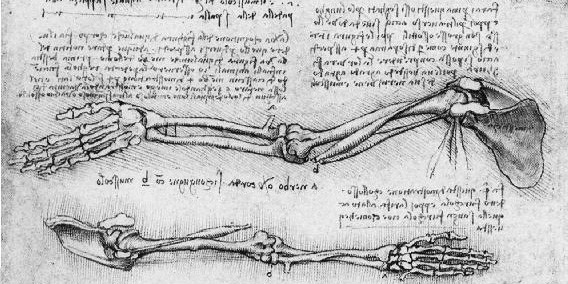 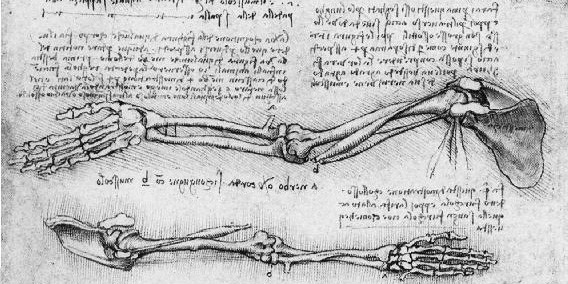 1. a  Keresd, meg melyik betű jelöli a rajzon a kétfejű karizmot és nevezd meg a jelölt csontokat is!..................................................................................................................................................................................................................................................................................................................................................................................................................................................................................................................................................................................................................................................................................................................................................................................................................................................................................................................1. b A kétfejű karizom tapadását (végződését) Leonardo úgy ábrázolta, hogy az izmot elvágta (mint talán a valóságos boncolás közben is) elvágta. Nevezd, meg melyik csontot találjuk a rajzon az elvágott izom tapadását!......................................................................................................................................................................................................................................................................................................1. c A felső és az alsó rajzon látható kart különböző nézőpontból ábrázolta. Figyelmesen tanulmányozd és fogalmazd meg a különbséget!......................................................................................................................................................................................................................................................................................................1. d Az eddigiek alapján írd le, mi az a két működés, amit a kétfejű karizom végez?.......................................................................................................................................................................................................................................................................................................II. Írd a táblázat megfelelő oszlopába a helyes megoldások betűit!InfluenzaTbcAIDSBárányhimlőSzalmonellaHepatitis BKanyaróSzifiliszLyme-kórKoleraHerpeszSkarlátIII. a Nevezd meg a szív részeit!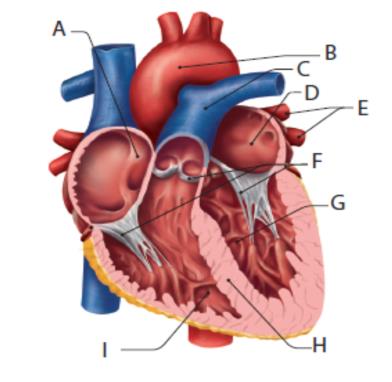 A 	B 	C 	D 	E 	F 	G 	H 	I 	III. b.  Válaszolj helyesen a betűkkelSzén-dioxidban dús vért vezet el a szívből………………Ebből a szívüregből indul a vér a test irányába………………A szív fő tömegét adja………………Falában van a szív saját ingerületvezető központja………………Ebbe a szívüregbe kerül az oxigénben gazdag vér a tüdőből………………Megakadályozza, hogy a vér a kamrákból a pitvarokba áramoljon vissza………………Megakadályozza, hogy a vér visszaáramoljon a szívbe………………Szén-dioxidban gazdag vért vezet a szívbe………………A test irányába vezeti ki az oxigénben gazdag vért a szívből………………Az oxigénben gazdag vért hozza a tüdő felöl………………Ebből a szívüregből indul a vér a tüdő irányába………………IV. Projekt munkaA világ legnagyobb óceáni szeméthalma, a nagy csendes-óceáni szemétsziget Hawaii és Kalifornia között található. Írj a témával kapcsolatban legalább három oldalt! Fejtsd ki, hogy te mit teszel a környezeted megóvása érdekében! Nevezd meg a forrásokat is!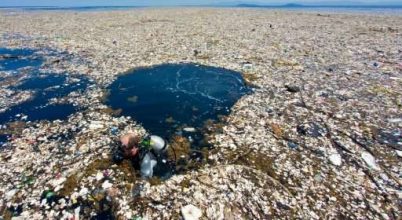 Jó munkát!Kellemes Karácsonyi Ünnepeket és Boldog Új Évet kívánok!Szolnok, 2019-12-05					Dobos Annamária							versenyszervezőBaktériumVírus